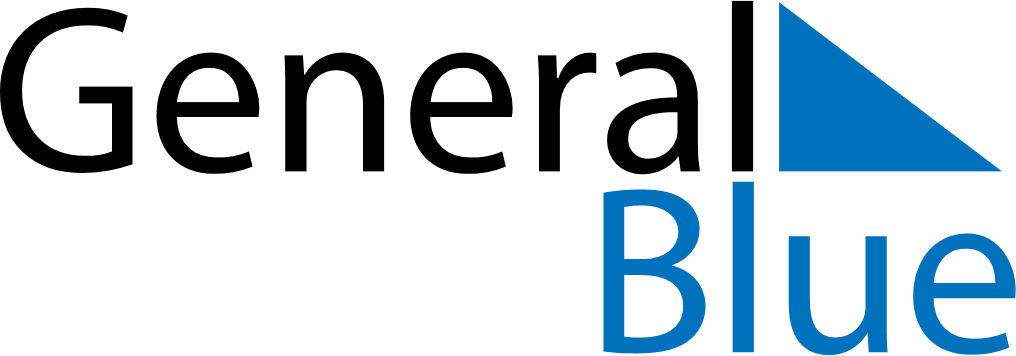 August 2024August 2024August 2024August 2024August 2024August 2024Aros, Viken, NorwayAros, Viken, NorwayAros, Viken, NorwayAros, Viken, NorwayAros, Viken, NorwayAros, Viken, NorwaySunday Monday Tuesday Wednesday Thursday Friday Saturday 1 2 3 Sunrise: 5:01 AM Sunset: 9:47 PM Daylight: 16 hours and 46 minutes. Sunrise: 5:03 AM Sunset: 9:44 PM Daylight: 16 hours and 41 minutes. Sunrise: 5:05 AM Sunset: 9:42 PM Daylight: 16 hours and 36 minutes. 4 5 6 7 8 9 10 Sunrise: 5:08 AM Sunset: 9:39 PM Daylight: 16 hours and 31 minutes. Sunrise: 5:10 AM Sunset: 9:37 PM Daylight: 16 hours and 26 minutes. Sunrise: 5:12 AM Sunset: 9:34 PM Daylight: 16 hours and 21 minutes. Sunrise: 5:15 AM Sunset: 9:32 PM Daylight: 16 hours and 17 minutes. Sunrise: 5:17 AM Sunset: 9:29 PM Daylight: 16 hours and 12 minutes. Sunrise: 5:19 AM Sunset: 9:27 PM Daylight: 16 hours and 7 minutes. Sunrise: 5:22 AM Sunset: 9:24 PM Daylight: 16 hours and 2 minutes. 11 12 13 14 15 16 17 Sunrise: 5:24 AM Sunset: 9:21 PM Daylight: 15 hours and 56 minutes. Sunrise: 5:27 AM Sunset: 9:18 PM Daylight: 15 hours and 51 minutes. Sunrise: 5:29 AM Sunset: 9:16 PM Daylight: 15 hours and 46 minutes. Sunrise: 5:31 AM Sunset: 9:13 PM Daylight: 15 hours and 41 minutes. Sunrise: 5:34 AM Sunset: 9:10 PM Daylight: 15 hours and 36 minutes. Sunrise: 5:36 AM Sunset: 9:07 PM Daylight: 15 hours and 31 minutes. Sunrise: 5:38 AM Sunset: 9:05 PM Daylight: 15 hours and 26 minutes. 18 19 20 21 22 23 24 Sunrise: 5:41 AM Sunset: 9:02 PM Daylight: 15 hours and 21 minutes. Sunrise: 5:43 AM Sunset: 8:59 PM Daylight: 15 hours and 15 minutes. Sunrise: 5:45 AM Sunset: 8:56 PM Daylight: 15 hours and 10 minutes. Sunrise: 5:48 AM Sunset: 8:53 PM Daylight: 15 hours and 5 minutes. Sunrise: 5:50 AM Sunset: 8:51 PM Daylight: 15 hours and 0 minutes. Sunrise: 5:53 AM Sunset: 8:48 PM Daylight: 14 hours and 55 minutes. Sunrise: 5:55 AM Sunset: 8:45 PM Daylight: 14 hours and 49 minutes. 25 26 27 28 29 30 31 Sunrise: 5:57 AM Sunset: 8:42 PM Daylight: 14 hours and 44 minutes. Sunrise: 6:00 AM Sunset: 8:39 PM Daylight: 14 hours and 39 minutes. Sunrise: 6:02 AM Sunset: 8:36 PM Daylight: 14 hours and 34 minutes. Sunrise: 6:04 AM Sunset: 8:33 PM Daylight: 14 hours and 28 minutes. Sunrise: 6:07 AM Sunset: 8:30 PM Daylight: 14 hours and 23 minutes. Sunrise: 6:09 AM Sunset: 8:27 PM Daylight: 14 hours and 18 minutes. Sunrise: 6:11 AM Sunset: 8:24 PM Daylight: 14 hours and 12 minutes. 